В номере:ИЗВЕЩЕНИЕ О ПРОВЕДЕНИИ СОБРАНИЯ ПО СОГЛАСОВАНИЮ ГРАНИЦ ЗЕМЕЛЬНОГО УЧАСТКА26.10.2023 года,  в 10-00 состоится собрание собственников земельных участков по адресу: УР, с. Якшур-Бодья, ул. Пушиной, д. 99.Повестка собрания: согласование местоположения границ земельного участка с кадастровым номером 18:24:074001:36, расположенного: Удмуртская Республика, Якшур-Бодьинский район, с. Маяк, ул. Полевая, 1-1, со смежным земельным участком с кадастровым номером 18:24:074001:37, расположенного по адресу: Удмуртская Республика, Якшур-Бодьинский район, с. Маяк, ул. Полевая, дом 1, кв. 2.Работы проводятся кадастровым инженером Мадьяровой Т.А. (номер регистрации в государственном реестре лиц, осуществляющих кадастровую деятельность № 20484, адрес: с. Якшур-Бодья, ул. Пушиной, д. 99; udmcomp@rambler.ru; 8(34162)4-14-50).Заказчиком кадастровых работ по подготовке межевого плана является Лоскутова В.Н. (почтовый адрес: Удмуртская республика, Якшур-Бодьинский район, с. Маяк, ул. Полевая, 1-1, номер контактного телефона 89124693258).С межевым планом можно ознакомиться по адресу: УР, с. Якшур-Бодья, ул. Пушиной, д. 99, со дня опубликования извещения в течение 30 дней в рабочее время с 9-00 до 17-00, обед с 12-00 до 13-00.  Требование о проведении согласования местоположения границ земельного участка на местности и обоснованные возражения относительно местоположения границ земельного участка принимаются со дня опубликования извещения в течение 30 дней по адресу: УР, с. Якшур-Бодья, ул. Пушиной, д. 99. При проведении согласования границ при себе иметь документ, удостоверяющий личность, правоустанавливающие документы на земельный участок.Извещение Администрация муниципального образования «Муниципальный округ Якшур-Бодьинский район Удмуртской Республики» извещает о возможности предоставления земельных участков в аренду:из земель населенных пунктов в соответствии со ст. 39.15 Земельного кодекса Российской Федерации, в том числе:- земельный участок с кадастровым номером 18:24:000000:ЗУ1, расположенный по адресу: Удмуртская Республика, Якшур-Бодьинский район, с. Якшур-Бодья, площадью 974 кв.м., с разрешенным использованием: Для ведения личного подсобного хозяйства (приусадебный земельный участок) (2.2);из земель населенных пунктов в соответствии со ст. 39.15 Земельного кодекса Российской Федерации, в том числе:- земельный участок с кадастровым номером 18:24:111040:ЗУ2, расположенный по адресу: Удмуртская Республика, Якшур-Бодьинский район, с. Якшур-Бодья, площадью 1700 кв.м., с разрешенным использованием: Для ведения личного подсобного хозяйства (приусадебный земельный участок) (2.2);          Заявления о намерении участвовать в аукционе на право заключения договора аренды земельных участков направляются в течение 30 дней со дня опубликования настоящего извещения по адресу: Удмуртская Республика, Якшур-Бодьинский район, с. Якшур-Бодья, ул. Пушиной, д. 69, каб. 38, тел. 8(34162) 4-17-48, лично или посредством почтовой связи на бумажном носителе. Приемные дни с 8.00 до 16.12, обеденный перерыв с 12.00 до 13.00 по местному времени. Дата окончания приема заявлений 14 сентября 2023 года.________________________________________________________________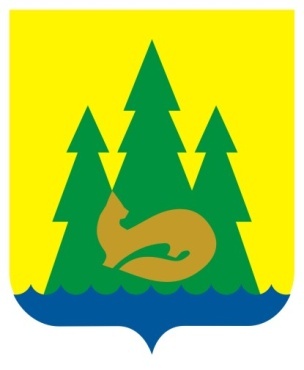 ВЕСТНИКправовыхАктовмуниципального образования«Муниципальный округЯкшур-Бодьинский районУдмуртской Республики»2023 год27 сентября  № 66ВЕСТНИКправовыхАктовмуниципального образования«Муниципальный округЯкшур-Бодьинский районУдмуртской Республики»1ИЗВЕЩЕНИЕ О ПРОВЕДЕНИИ СОБРАНИЯ ПО СОГЛАСОВАНИЮ ГРАНИЦ ЗЕМЕЛЬНОГО УЧАСТКА22Извещение3Учредитель:Совет депутатов МО«Муниципальный округ Якшур-Бодьинский район Удмуртской Республики»427100, с. Якшур-Бодья, ул. Пушиной, д. 69Тираж 50 экземпляровбесплатноПодписано в печатьРуководителем редакционного совета Поторочин С.В.27 сентября 2023 года